CHAPTER 1665ASSISTED LIVING PROGRAMS§7901.  Definitions(REPEALED)SECTION HISTORYPL 1975, c. 719, §6 (NEW). PL 1979, c. 725, §1 (AMD). PL 1981, c. 196, §1 (AMD). PL 1981, c. 260, §2 (AMD). PL 1985, c. 770, §5 (RP). §7901-A.  Definitions(REPEALED)SECTION HISTORYPL 1985, c. 770, §6 (NEW). PL 1987, c. 304, §§1,2 (AMD). PL 1987, c. 769, §A80 (AMD). PL 1993, c. 661, §7 (AMD). PL 1995, c. 670, §A5 (RP). PL 1995, c. 670, §D5 (AFF). §7901-B.  Assisted living programs and services authorized(REPEALED)SECTION HISTORYPL 1995, c. 670, §A6 (NEW). PL 1995, c. 670, §D5 (AFF). PL 2001, c. 596, §A2 (RP). PL 2001, c. 596, §B25 (AFF). §7901-C.  Definitions(REPEALED)SECTION HISTORYPL 1995, c. 560, §K82 (AMD). PL 1995, c. 560, §K83 (AFF). PL 1995, c. 670, §A6 (NEW). PL 1995, c. 670, §D5 (AFF). PL 2001, c. 354, §3 (AMD). PL 2001, c. 596, §A2 (RP). PL 2001, c. 596, §B25 (AFF). §7902.  Rules(REPEALED)SECTION HISTORYPL 1975, c. 719, §6 (NEW). PL 1977, c. 497, §4 (AMD). PL 1977, c. 694, §377 (AMD). PL 1985, c. 770, §7 (AMD). PL 1989, c. 355, §2 (AMD). PL 1993, c. 661, §8 (AMD). PL 1995, c. 670, §A7 (RP). PL 1995, c. 670, §D5 (AFF). §7902-A.  Rules(REPEALED)SECTION HISTORYPL 1995, c. 670, §A8 (NEW). PL 1995, c. 670, §D5 (AFF). PL 1997, c. 260, §1 (AMD). PL 2001, c. 596, §A2 (RP). PL 2001, c. 596, §B25 (AFF). §7903.  Fees for licensure(REPEALED)SECTION HISTORYPL 1975, c. 719, §6 (NEW). PL 1985, c. 770, §8 (AMD). PL 1991, c. 528, §§J7,8 (AMD). PL 1991, c. 528, §RRR (AFF). PL 1991, c. 591, §§J7,8 (AMD). PL 1993, c. 661, §9 (AMD). PL 1995, c. 670, §A9 (RPR). PL 1995, c. 670, §D5 (AFF). PL 2001, c. 596, §A2 (RP). PL 2001, c. 596, §B25 (AFF). §7904.  Fire safety inspection(REPEALED)SECTION HISTORYPL 1975, c. 719, §6 (NEW). PL 1975, c. 770, §94 (AMD). PL 1981, c. 196, §§2,3 (AMD). PL 1985, c. 770, §9 (RP). §7904-A.  Fire safety inspection for residential care facilities(REPEALED)SECTION HISTORYPL 1985, c. 770, §10 (NEW). PL 1987, c. 304, §§3,4 (AMD). PL 1993, c. 661, §10 (AMD). PL 1995, c. 670, §A10 (AMD). PL 1995, c. 670, §D5 (AFF). PL 1997, c. 728, §9 (AMD). PL 2001, c. 531, §§1-3 (AMD). PL 2001, c. 596, §A2 (RP). PL 2001, c. 596, §B25 (AFF). PL 2007, c. 466, Pt. A, §43 (RP). §7904-B.  Fire safety inspection for congregate housing services facilities(REPEALED)SECTION HISTORYPL 1995, c. 670, §A11 (NEW). PL 1995, c. 670, §D5 (AFF). PL 1997, c. 728, §10 (AMD). PL 2001, c. 596, §A2 (RP). PL 2001, c. 596, §B25 (AFF). §7905.  Personal funds of residents(REPEALED)SECTION HISTORYPL 1975, c. 719, §6 (NEW). PL 1985, c. 770, §11 (AMD). PL 1991, c. 69, §§2,3 (AMD). PL 1993, c. 661, §11 (AMD). PL 2001, c. 596, §A2 (RP). PL 2001, c. 596, §B25 (AFF). §7906.  Reimbursements to small boarding care facilities(REPEALED)SECTION HISTORYPL 1975, c. 719, §6 (NEW). PL 1985, c. 770, §12 (RP). §7906-A.  Reimbursements to small boarding homes for mentally retarded persons(REPEALED)SECTION HISTORYPL 1985, c. 770, §13 (NEW). PL 1993, c. 661, §12 (RP). §7907.  Boarding care payments(REPEALED)SECTION HISTORYPL 1977, c. 708, §1 (NEW). PL 1985, c. 791, §1 (RPR). PL 1989, c. 502, §§A82,A83 (AMD). PL 1991, c. 622, §M29 (AMD). PL 1993, c. 661, §13 (AMD). PL 2001, c. 596, §A2 (RP). PL 2001, c. 596, §B25 (AFF). §7908.  Approval by department; rules(REPEALED)SECTION HISTORYPL 1979, c. 725, §2 (NEW). PL 1985, c. 770, §14 (RP). §7909.  Residents' records(REPEALED)SECTION HISTORYPL 1981, c. 196, §4 (NEW). PL 1981, c. 493, §2 (AMD). PL 1993, c. 661, §14 (AMD). PL 1995, c. 560, §K82 (AMD). PL 1995, c. 560, §K83 (AFF). PL 2001, c. 354, §3 (AMD). PL 2001, c. 596, §A2 (RP). PL 2001, c. 596, §B25 (AFF). §7910.  Assessment of and care planning for adult boarding home and foster home residents who receive state assistance; rules(REPEALED)SECTION HISTORYPL 1983, c. 844, §1 (NEW). PL 1993, c. 661, §15 (RP). §7911.  Nonambulatory and mobile nonambulatory residents; temporarily disabled(REPEALED)SECTION HISTORYPL 1985, c. 770, §15 (NEW). PL 1993, c. 661, §16 (RP). §7912.  Nonambulatory and mobile nonambulatory residents; permanently disabled(REPEALED)SECTION HISTORYPL 1985, c. 770, §15 (NEW). PL 1985, c. 819, §§C3,4 (AMD). PL 1989, c. 19, §1 (RP). §7912-A.  Nonambulatory and mobile nonambulatory residents; permanently disabled(REPEALED)SECTION HISTORYPL 1989, c. 19, §2 (NEW). PL 1993, c. 661, §§17,18 (AMD). PL 1997, c. 728, §11 (AMD). PL 1999, c. 384, §1 (AMD). PL 2001, c. 531, §4 (RP). PL 2001, c. 596, §A2 (RP). PL 2001, c. 596, §B25 (AFF). §7913.  Conflict of intent prohibited(REPEALED)SECTION HISTORYPL 1985, c. 770, §15 (NEW). PL 1993, c. 661, §19 (RP). §7914.  Shared staffing(REPEALED)SECTION HISTORYPL 1995, c. 670, §A12 (NEW). PL 1995, c. 670, §D5 (AFF). PL 2001, c. 596, §A2 (RP). PL 2001, c. 596, §B25 (AFF). §7915.  Administration of congregate housing services programs funded by the State; eligible clients(REPEALED)SECTION HISTORYPL 1995, c. 670, §A12 (NEW). PL 1995, c. 670, §D5 (AFF). PL 1999, c. 384, §2 (AMD). PL 2001, c. 596, §A2 (RP). PL 2001, c. 596, §B25 (AFF). §7916.  Contracts for assisted living services(REPEALED)SECTION HISTORYPL 2001, c. 279, §1 (NEW). PL 2001, c. 596, §A2 (RP). PL 2001, c. 596, §B25 (AFF). The State of Maine claims a copyright in its codified statutes. If you intend to republish this material, we require that you include the following disclaimer in your publication:All copyrights and other rights to statutory text are reserved by the State of Maine. The text included in this publication reflects changes made through the First Regular and First Special Session of the 131st Maine Legislature and is current through November 1, 2023
                    . The text is subject to change without notice. It is a version that has not been officially certified by the Secretary of State. Refer to the Maine Revised Statutes Annotated and supplements for certified text.
                The Office of the Revisor of Statutes also requests that you send us one copy of any statutory publication you may produce. Our goal is not to restrict publishing activity, but to keep track of who is publishing what, to identify any needless duplication and to preserve the State's copyright rights.PLEASE NOTE: The Revisor's Office cannot perform research for or provide legal advice or interpretation of Maine law to the public. If you need legal assistance, please contact a qualified attorney.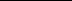 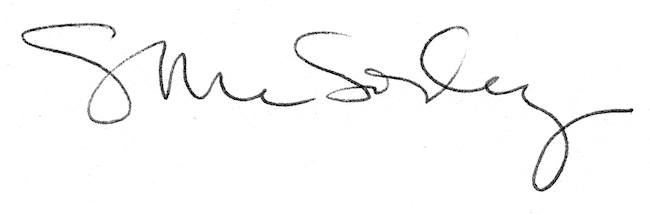 